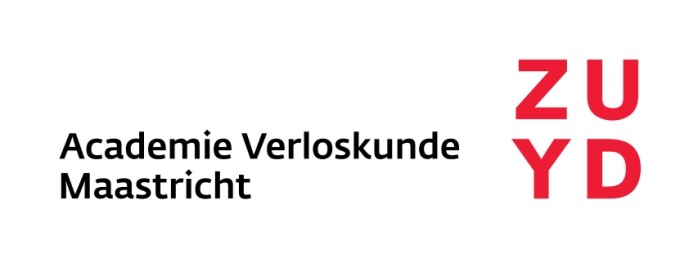 Programma Hands-on training basisechoscopie in de zwangerschap09.15 - 09.30 uur	Inloop/ontvangst
09.30 - 10.30 uur 	Theorie: De puntjes op de “i” bij de biometrie
10.30 -11.30 uur	Hands-on 1
11.30 - 12.00 uur 	Lunch
12.00 - 13.00 uur 	Hands-on 2
13.00 - 14.00 uur 	Hands-on 3
14.00 - 14.30 uur 	Centrale terugkoppeling en evaluatie